เครื่องมือการเก็บข้อมูลระดับคณะมาตรฐานที่ 6	อัตลักษณ์ของนักศึกษาด้านกีฬา		ตัวบ่งชี้ที่ 6.1 	การเข้าร่วมการแข่งขันกีฬาระดับชาติหรือนานาชาติของนักศึกษาเครื่องมือ เอกสารอ้างอ้างอิงรายงานสรุปผลการเข้าร่วมการแข่งขันกีฬาของบุคลากรและนักศึกษา สังกัดมหาวิทยาลัยการกีฬาแห่งชาติ คณะ……………แบบสรุปจำนวนนักศึกษา ของมหาวิทยาลัยการกีฬาแห่งชาติภาคต้น ประจำปีการศึกษา ….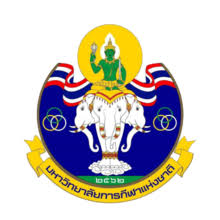 แบบรายงานสรุปผลการเข้าร่วมการแข่งขันกีฬาของบุคลากรและนักศึกษา สังกัดมหาวิทยาลัยการกีฬาแห่งชาติ คณะ.......................... ประจำเดือน ……………………................ พ.ศ. 2565การแข่งขันกีฬา………………………………….........................ช่วงเวลาจัดการแข่งขัน……………………………..……      ระดับชาติ       ระดับนานาชาติข้อมูลบุคลากรข้อมูลนักศึกษาหมายเหตุ     ๑. ให้รายงานทุกสิ้นเดือน		       ๒. ให้แนบเอกสารหลักฐานประกอบทุกรายการ					      ลงชื่อ..................................................ผู้รายงาน	       							                                                   (........................................................) 												        วันที่............เดือน....................................พ.ศ..........แบบสรุปจำนวนนักศึกษา ของมหาวิทยาลัยการกีฬาแห่งชาติ ภาคต้น ประจำปีการศึกษา …. หมายเหตุจำนวนนักศึกษาทั้งหมดของคณะ ให้นับนักศึกษาที่ลงทะเบียนเรียนในภาคต้นของปีการศึกษาที่รับการประเมิน โดยให้ใช้ข้อมูล จากกองส่งเสริมวิชาการ ณ วันที่ 28 มิถุนายน ของทุกปี               ลำดับที่ชื่อเอกสาร1แบบรายงานสรุปผลการเข้าร่วมการแข่งขันกีฬาของบุคลากรและนักศึกษา สังกัดมหาวิทยาลัยการกีฬาแห่งชาติ คณะ.......... (6.1- คณะ-1)2แบบสรุปจำนวนนักศึกษา ของมหาวิทยาลัยการกีฬาแห่งชาติ ภาคต้น ประจำปีการศึกษา …. (6.1- คณะ-2)ที่ชื่อ-สกุลตำแหน่ง (ผู้บริหาร/อาจารย์/เจ้าหน้าที่)สาขาวิชาปฏิบัติหน้าที่ (ผู้จัดการทีม/ผู้ฝึกสอน/ผู้ช่วยผู้ฝึกสอน/ นักวิทยาศาสตร์การกีฬา/อื่นๆ)หมายเหตุรวมที่ชื่อ-สกุลชั้นปีสาขาวิชาสถานะนักศึกษาที่เข้าร่วมการแข่งขันสถานะนักศึกษาที่เข้าร่วมการแข่งขันชนิดกีฬา/ประเภทการแข่งขันผลการแข่งขันผลการแข่งขันผลการแข่งขันผลการแข่งขันเอกสารประกอบ ()เอกสารประกอบ ()เอกสารประกอบ ()ที่ชื่อ-สกุลชั้นปีสาขาวิชาในศูนย์ฯนอกศูนย์ชนิดกีฬา/ประเภทการแข่งขันทองเงินทองแดงรวมเหรียญภาพถ่ายใบประกาศอื่นๆรวม